ХАРАКТЕРИСТИКИ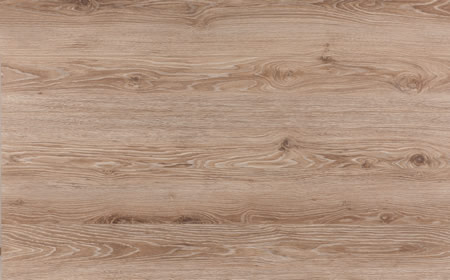 ОПИСАНИЕОткройте для себя новый Мир с коллекцией Natural Prestige. Эта коллекция создана специально для приверженцев последних трендов в интерьере. Легкость в укладке и легкость B уходе - все это прекрасно сочетается и взаимодополняет друг друга.Оригинальность дизайнерских решений и нестандартный подход замечательным образом подчёркивается простотой и изяществом ламинированного пола Natural Prestige. Его шероховатая, повторяющая рисунок структура имитирует настоящее дерево. Это превосходная копия, которая имеет ещё и ряд преимуществ: в отличие от полов из натурального дерева, пол коллекции Natural Prestige очень прост в уходе, вам не составит никакого труда убрать с него различные загрязнения.А благодаря специальной антистатической поверхности вы надолго забудете что такое пыль у вас в доме! Еще ОДНИМ неотъемлемым преимуществом этого ламината является легкость в укладке, благодаря инновационному замковому соединению Classen Megaloc. Ламинат из коллекции Natural Prestige полностью отвечает всем вашим представлениям о совершенстве.Артикул35939КоллекцияNatural PrestigeДлина1286 ммШирина160 ммТолщина10 ммМетраж пачки1,646 м2Количество досок в пачке8Количество пачек в паллете60ЗамокMegalocСтруктураСинхроннаяФаска4VКласс33/АС5Плотность плиты HDF>870 кг/м3Группа цветаСветло-коричневые тона